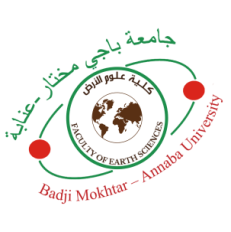 EMPLOI DU TEMPS LICENCE 3 GEOLOGIE APPLIQUEE  LMD   (S2) 2023/2024                                                                                                                                                                                             Salle >>> D.2.6Légende : Les matières enseignées en  anglais avec un fond de couleur bleu ciel et  à distance avec un fond de couleur vert clairHorairesSamediDimancheLundiMardiMercrediJeudi0830 - 10h00Ethique et déontologie Cours  Mr SAYADGéologie de l’Algérie Cours  Mr CHOUABBIHydrogéologieCoursMme GUECHI / Mme BENRABAHGéologie de l’environnementCoursMme SEDRATI Géologie de l’IngénieurCours Mr TOUMIStage de terrain10h15 - 11h45Gestion des ProjetsCours Mr DERRADJIGéologie de l’Algérie Cours  Mr CHOUABBIHydrogéologieTDMme GUECHI / Mme BENRABAHGéologie de l’environnementTDMme SEDRATIGéologie de l’IngénieurTDMr TOUMIStage de terrainPAUSEStage de terrain13h00 - 14h30Géologie de l’Algérie TPMr BOUKHRISSARessources minérales et énergétiquesCoursMme BOUGUEBRINEForage de reconnaissance DiagraphiesCoursMme CHAOUIStage de terrain14h45 - 16h15Géologie de l’Algérie TPMr BOUKHRISSARessources minérales et énergétiquesTPMme BOUGUEBRINEStage de terrain